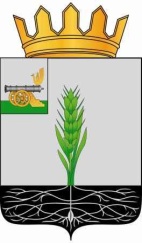 АДМИНИСТРАЦИЯ МУНИЦИПАЛЬНОГО ОБРАЗОВАНИЯ«ПОЧИНКОВСКИЙ РАЙОН» СМОЛЕНСКОЙ ОБЛАСТИР А С П О Р Я Ж Е Н И Еот  ________________№_________ Внести в бюджетный прогноз муниципального образования  Починковского городского поселения Починковского района  Смоленской области на долгосрочный период до 2024 года, утвержденный распоряжением Администрации муниципального образования «Починковский район» Смоленской области от 16.02.2017 № 131-р/адм (в редакции распоряжений Администрации муниципального образования «Починковский район» Смоленской области от 28.12.2017 № 1455-р/адм, от 17.01.2019 № 35-р/адм, от 20.01.2020 № 34-р/адм, от 14.01.2021 № 41-р/адм), следующие изменения: раздел 2 изложить в следующей редакции:«2. Цели и задачи налоговой, бюджетной и долговойполитики Основные направления налоговой политикиОсновными целями налоговой политики муниципального образования Починковского городского поселения Починковского района Смоленской области на 2022 год и на плановый период 2023 и 2024 годов остается обеспечение стабильных налоговых условий для хозяйствующих субъектов, улучшение качества администрирования, повышение собираемости налогов. Этос одной стороны сохранит условия для поддержания устойчивого роста экономики поселения, предпринимательской и инвестиционной активности, с другой стороны – сохранит бюджетную устойчивость, получение необходимого объема бюджетных доходов и обеспечит сбалансированность бюджета поселения.Налоговая политика в предстоящий трехлетний период стратегически увязана с обеспечением восстановительного роста и развития экономики в условиях ухудшения ситуации в связи с распространением новой коронавирусной инфекции в 2020-2021гг.Основными направлениями налоговой политики муниципального образования Починковского городского поселенияна 2022-2024 годы будут являться:1. Стимулирование инвестиционной деятельности, поддержка малого и среднего бизнеса:- в целях обеспечения благоприятного инвестиционного и предпринимательского климата на территории муниципального образования Починковского городского поселения в среднесрочном периоде будут сохранены следующие льготы:- понижающий коэффициент к  арендной плате за муниципальное имущество в размере 10% для субъектов малого предпринимательства;- понижающий коэффициент в размере 0,5 к ставкам арендной платы за земельные участки, предоставленные для производства строительных работ;- освобождение от уплаты земельного налога для субъектов инвестиционной деятельности, в отношении земельных участков предоставленных для производства строительных работ на срок не более 3-х лет.2. Мобилизация доходовВ целях мобилизации доходов в бюджет муниципального образования Починковского городского поселения планируется проведение следующих мероприятий:- продолжение работы, направленной на повышение объемов поступлений налога на доходы физических лиц за счет создания условий для роста общего объема фонда оплаты труда, легализации «теневой» заработной платы, доведение ее до среднеотраслевого уровня, а также проведения мероприятий по сокращению задолженности по налогу на доходы физических лиц;- вовлечение граждан в предпринимательскую деятельность и сокращение неформальной занятости;3. Совершенствование налогового администрированияВ целях совершенствования налогового администрирования следует продолжить работу:- по повышению ответственности администраторов доходов местного бюджета за эффективное прогнозирование, своевременность, полноту поступления и сокращение задолженности администрируемых платежей;- по взаимодействию органов власти всех уровней, в рамках деятельности межведомственной Комиссии по налогам при Администрации муниципального образования «Починковский район» Смоленской области по контролю за поступлением платежей, в целях увеличения собираемости налогов и сборов, поступающих в консолидированный бюджет области, и сокращения недоимки; - по актуализации на постоянной основе сведений, предоставляемых органами, осуществляющими регистрацию и учет объектов недвижимого имущества, в УФНС России по Смоленской области;- по проведению органом местного самоуправления муниципального образования совместно с территориальными налоговыми органами индивидуальной работы с физическими лицами, имеющими задолженность в бюджет по имущественным налогам, информирование работодателей о сотрудниках, имеющих задолженность по имущественным налогам.Для наполнения доходной базы местного бюджета за счет увеличения поступлений земельного налога, будет активизирована работа в рамках муниципального земельного контроля и государственного земельного надзора с целью выявления фактов использования земельных участков не по целевому назначению (неиспользования), а также фактов самовольного занятия земельных участков  и использования земельных участков без оформленных в установленным порядке правоустанавливающих документов.4. Оценка налоговых расходов муниципального образования Починковского городского поселения Починковского района Смоленской областиНалоговые расходы предоставлены местным органом самоуправления в виде налоговых льгот (пониженных налоговых ставок) по налогу на имущество физических лиц и земельному налогуТаблицаИнформация о суммах налоговых льгот (налоговых расходов), предоставляемых органами местного самоуправления муниципального образования Починковского городского поселения Починковского района Смоленской области, на 2022 год и на плановый период 2023 и 2024 годовтыс. рублейБудет продолжена работа по оптимизации состава местных налоговых льгот (пониженных налоговых ставок) с учетом результатов ежегодной оценки налоговых расходов муниципального образования Починковского городского поселения Починковского района Смоленской области. Основные направления бюджетной политикиОсновными направлениями бюджетной политики Починкосвского городского поселения Починковского района Смоленской области на среднесрочный период являются:- концентрация расходов на первоочередных и приоритетных направлениях;- повышение реалистичности и минимизация рисков несбалансированности бюджета;- недопущение принятия новых расходных обязательств, не обеспеченных источниками финансирования;- поддержка инвестиционной активности субъектов предпринимательской деятельности;- обеспечение прозрачности (открытости) и публичности процесса управления общественными финансами, гарантирующих обществу право на доступ к открытым государственным данным, в том числе в рамках размещения финансовой и иной информации о бюджете и бюджетном процессе на едином портале бюджетной системы Российской Федерации, а также на официальном сайте муниципального образования «Починковский район» Смоленской области. 2) раздел 3 изложить в следующей редакции:«3. Основные параметры прогноза социально-экономического развития муниципального образования Починковского городского поселения  Починковского района Смоленской области и условия реализации бюджетного прогноза.Прогноз социально-экономического развития муниципального образования Починковского городского поселения Починковского района Смоленской области   Смоленской области на 2022 год и на плановый период 2023 и 2024 годы  разработан на основе сценарных условий функционирования экономики Российской Федерации, основных параметров прогноза социально-экономического развития Российской Федерации и прогнозируемых изменений цен (тарифов) на товары, услуги хозяйствующих субъектов, осуществляющих регулируемые виды деятельности в инфраструктурном секторе,  мониторинга социально-экономических показателей городского поселения за прошедший период 2019-2020 годов, а также анализа складывающейся социально-экономической ситуации в секторах экономики городского поселения  за 1 квартал 2021 года.         При разработке среднесрочного прогноза использованы  материалы, представленные территориальным органом Федеральной службы государственной  статистики по Смоленской области, данные предприятий и организаций, осуществляющих свою деятельность  на территории городского поселения.           Среднегодовая численность  постоянного населения городского поселения  по состоянию на 01 января 2020 года составила  8,2 тыс. человек.  В прогнозном периоде численность составит 7,97 тыс. человек.  Основной причиной уменьшения  численности населения по-прежнему остается  естественная убыль населения.  В  прогнозируемом периоде демографическая ситуация будет развивается  под влиянием уже сложившихся тенденций рождаемости и смертности.	На протяжении ряда лет отмечается рост среднемесячной заработной платы.  В 2020 году среднемесячная начисленная заработная плата работников крупных и средних предприятий Починковского городского поселения  составила 29 702,2 рублей, рост к предыдущему году составляет 108,7%.    В 2021 году среднемесячная начисленная заработная плата работников крупных и средних предприятий муниципального района составит  31217 рублей, рост к предыдущему году 105,1%. На последующие годы рост  оплаты труда составит в 2022 году -  106,2% , в 2023 году  - 106,6%, 2024 году – 106,6%.            Промышленность города представлена следующими предприятиями:- ООО «Починковская швейная фабрика» (объемы производства – 347,5 млн. руб.);- ООО «Починокмолоко» (объемы производства – 31,6 млн. руб.);- ООО «СмолЖБИКомплект» (объемы производства – 40,6 млн. руб.).           По прогнозной оценке  объем отгруженных товаров собственного производства, выполненных работ и услуг по полному кругу предприятий  Починковского  городского поселения  составит в 2021 году  - 499,7 млн. рублей, в 2022 году – 524,5 млн. рублей, в 2023 году – 554,4 млн. рублей, в  2024 году  достигнет  566,5 млн. рублей.          Рост на протяжении планируемого периода будет обеспечен увеличением объемов отгрузки ООО «Починковская швейная фабрика» за счет ввода в эксплуатацию новой швейной фабрики,  ООО «Починокмолоко»  за счет модернизации цеха по переработке молока.Основные параметры прогноза социально-экономического развития муниципального образования Починковского городского поселения Починковского района Смоленской области приведены в приложение № 1.»;3) раздел 4 изложить в следующей редакции:«4. Прогноз основных показателей бюджета муниципального образования Починковского городского поселения Починковского района Смоленской области на долгосрочный периодНалоговые и неналоговые доходы бюджета муниципального образования Починковского городского поселения Починковского района Смоленской области спрогнозированы в соответствии с положениями Бюджетного кодекса Российской Федерации, на основе показателей базового варианта прогноза социально-экономического развития Смоленской области на долгосрочный период (до 2025 года).По отдельным источникам доходов в расчетах использованы дополнительные показатели, прогнозируемые главными администраторами доходов бюджета, и территориальными органами федеральных органов исполнительной власти, а также данные налоговой и бюджетной отчетности.В условиях бюджетного прогноза муниципального образования Починковского городского поселения Починковского района Смоленской области ожидается уменьшение общих доходов бюджета поселения: с 56 141,9 тыс. рублей в 2019 году до 32 171,1 тыс. рублей к 2024 году.Расходы бюджета поселения прогнозируются с уменьшением  на 20 819,2 тыс. руб.:  с 54 100,3 тыс. рублей в 2018 году до 33 281,1 тыс. рублей к 2024 году.Структура доходов и расходов бюджета муниципального образования Починковского городского поселения Починковского района Смоленской области на долгосрочный период до 2024 года приведена в приложении № 2 к бюджетному прогнозу Починковского городского поселения Починковского района Смоленской области на долгосрочный период до 2024 года.В период до 2024 года в бюджете муниципального образования Починковского городского поселения Починковского района Смоленской области будет осуществляться реализация 8 муниципальных программ. Данные о распределении бюджетных ассигнований по муниципальным  программам (на период их действия) и непрограммным направлениям деятельности приведены в приложении № 3 к бюджетному прогнозу муниципального образования Починковского городского поселения Починковского  района Смоленской области на долгосрочный период до 2024 года.». 4) приложения №1 - №3 изложить в новой редакции (прилагаются).Глава муниципального образования«Починковский район» Смоленской области   								    А. В. ГолубОСНОВНЫЕ ПАРАМЕТРЫПРОГНОЗА СОЦИАЛЬНО-ЭКОНОМИЧЕСКОГО РАЗВИТИЯ ПОЧИНКОВСКОГО ГОРОДСКОГО ПОСЕЛЕНИЯ ПОЧИНКОВСКОГО РАЙОНА СМОЛЕНСКОЙ ОБЛАСТИ НА ДОЛГОСРОЧНЫЙ ПЕРИОД2018-2023 годаСТРУКТУРА ДОХОДОВ И РАСХОДОВ БЮДЖЕТА ПОЧИНКОВСКОГО ГОРОДСКОГО ПОСЕЛЕНИЯ ПОЧИНКОВСКОГО РАЙОНА СМОЛЕНСКОЙ ОБЛАСТИ НА ДОЛГОСРОЧНЫЙ ПЕРИОД			(тыс. рублей)ДАННЫЕ О РАСПРЕДЕЛЕНИИ БЮДЖЕТНЫХ АССИГНОВАНИЙ ПОМУНИЦИПАЛЬНЫМ ПРОГРАММАМ (НА ПЕРИОД ИХ ДЕЙСТВИЯ) И НЕПРОГРАММНЫМ НАПРАВЛЕНИЯМ ДЕЯТЕЛЬНОСТИ		(тыс. рублей)О внесении изменений в бюджетный прогноз муниципального образования Починковского городского поселения Починковского района  Смоленской области на долгосрочный период до 2024 годаНаименование налога2020 год (факт)2021 год (оценка)ПрогнозПрогнозПрогнозНаименование налога2020 год (факт)2021 год (оценка)2022 год2023 год 2024 годВсего3 699,25 099,65 099,65 099,65 099,6в том числе:Земельный налог3 699,23 699,23 699,23 699,23 699,2Налог на имущество физических лиц01400,41400,41400,41400,4Приложение № 1к бюджетному прогнозу муниципального образования Починковского городского поселения Починковского района Смоленской области на долгосрочный период до 2024 года (в редакции распоряжений Администрации муниципального образования «Починковский район» Смоленской области от 28.12.2017 № 1455-р/адм, от 17.01.2019  № 35-р/адм, от 20.01.2020 № 34-р/адм,от14.01.2021№41-р/адм, от_____________№___)Год2018201920202021202220232024ПоказателифактфактфактоценкапрогнозпрогнозпрогнозЧисленность населения,  тыс. человек8,548,338,28,18,28,17,97Объем промышленного производства, млн. рублей329,3404483,9499,7524,5554,4566,5Темпы роста объема промышленного производства, % к предыдущему году 103,2115,1100,7100,7101,1101,9100,5Оборот розничной торговли, млн.руб.394855,1998,61138,2124913711502Индекс физического объема оборота торговли, в % к предыдущему году в сопоставимых ценах92,5104,3112,5105,1102,9102,8102,8Инвестиции в основной капитал,  млн.руб.119,575,94272,3307,5456,0488,4477,5Индекс-дефлятор инвестиций в основной капитал, в %105,3107,8107106,5106,796,6107Индекс физического объема инвестиций в основной капитал в % к предыдущему году в сопоставимых ценах58,9в 3,3 раза106,0139,0110,991,4Фонд заработной платы работников, млн. рублей595,6709,9612,6711,6742,9780,0833,9Приложение № 2к бюджетному прогнозу муниципального образования Починковского городского поселения Починковского района Смоленской области на долгосрочный период до 2024 года (в редакции распоряжений Администрации муниципального образования «Починковский район» Смоленской области от 28.12.2017 № 1455-р/адм, от 17.01.2019  № 35-р/адм, от 20.01.2020 № 34-р/адм, от 14.01.2021 №41-р/адм,            от__________№____)Показатель2017год2018год2019год2020год2021год2022год2023год2024 год123456789Доходы, всего:28 313,456 141,928 971,177 021,676 732,631 493,732 171,133 281,1в том числе:налоговые доходы17 057,618 429,518 456,619 053,520 744,221 858,122 666,423 593,3   из них:  -налог на доходы физических лиц10 871,211887,012 050,712 176,813 185,513 713,014 288,914 974,8  -земельный налог 4 066,94 215,13 816,83 590,34422,94 774,24 865,34 958,1неналоговые доходы2 427,22 771,71 785,01 862,01 823,31 365,01 419,61 476,4безвозмездные поступления8 828,634 940,78 729,456 106,154 165,18 270,68 085,18 211,4    из них:безвозмездные поступления из районного бюджета711,02 043,91 621,24 848,52 412,03 890,73 705,23 344,8    из них:дотации711,02 043,91 621,22 197,82 412,03 890,73 705,23 344,8Расходы, всего29 427,954 100,330 910,374 389,379 313,231 493,732 171,133 281,1в том числе:межбюджетные трансферты23,224,224,425,826,426,7--Расходы без учета межбюджетных трансфертов29 404,754 076,130 885,974 363,579 286,831 467,0--Дефицит/профицит1 114,52 065,8-2 472,69 493,3-2 580,6---            Приложение № 3к бюджетному прогнозу муниципального образования Починковского городского поселения Починковского района Смоленской области на долгосрочный период до 2024 года (в редакции распоряжений Администрации муниципального образования «Починковский район» Смоленской области от 28.12.2017 № 1455-р/адм, от 17.01.2019  № 35-р/адм, от 20.01.2020 №34-р/адм, от 14.01.2021 №41-р/адм,от __________№__ )Показатель2017год2018год2019год2020год2021 год2022год2023год2024 годРасходы,  всего29 427,954 100,330 910,374 389,379 313,231 493,732 171,133 281,1в том числе:расходы на реализацию муниципальных программ:26 960,351 676,328 524,872 928,677 764,529 945,329 974,630 358,6муниципальная программа «Созданиеусловий для обеспечения качественными услугами ЖКХ и благоустройства муниципального образования Починковского городского поселения Починковского района Смоленской области»12 536,26 322,09 281,510 643,811 034,811 429,510 034,610 178,4муниципальная программа «Управление имуществом муниципального образования Починковского городского поселения Починковского района Смоленской области»150,6505,9781,11 012,51 248,0719,0719,0719,0муниципальная программа«Капитальный ремонт общего имущества в многоквартирных домах на территории муниципального образования Починковского городского поселения Починковского района Смоленской области»306,7319,6308,2325,9341,2721,2721,2721,2муниципальная программа«Капитальный ремонт и ремонт автомобильных дорог общего пользования муниципального образования Починковского городского поселения Починковского района Смоленской области»11 128,037 920,610 804,455 188,059 448,512 127,313 551,513 305,0муниципальная программа «Энергосбережение и повышение энергетической эффективности на территории муниципального образования Починковского городского поселения Починковского района Смоленской области»225,02 232,5682,6401,5449,0   450,0450,0450,0муниципальная программа «Обеспечение безопасных условий для движения  пешеходов на территории Починковского городского поселения Починковского района Смоленской области»65,80,6105,5149,6154,8103,0103,0103,0муниципальная программа «Комплексное развитие транспортной инфраструктуры Починковского городского поселения Починковского района Смоленской области »35,0-------Муниципальная программа "Формирование  современной  городской среды по благоустройству мест массового отдыха населения (городских парков) на территории Починковского городского поселения Починковского района Смоленской области"2 513,0721,2571,7-----Муниципальная программа "Развитие территориального общественного самоуправления в муниципальном образовании Починковское городское поселение Починковского района Смоленской области"--14,314,0-15,015,015,0муниципальная программа "Формирование  современной  городской среды  на территории Починковского городского поселения Починковского района Смоленской области"-3 653,95 975,55 193,35 088,24 380,34 380,34 867,0Непрограммные направления деятельности:2467,62 424,02 385,51 460,71 548,71 548,41 501,71 501,7